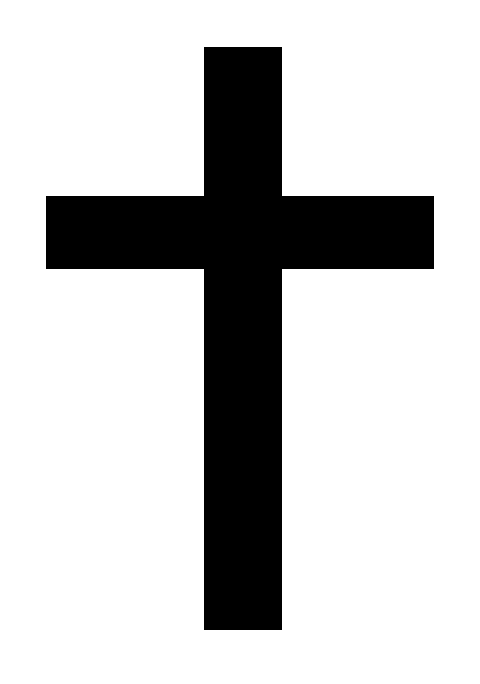 Holy Cross School240 NORTH BISHOP AVENUESPRINGFIELD, PA 19064TELEPHONE: 610-626-1709	                   www.hcscrusaders.com		       Fax: 610-626-1859January 27, 2020Dear Parents, Grandparents and Guardians,Let us keep the family of Kobe Bryant in our prayers.  No one knows when their hour will come.Please send in your blue survey form regarding next year.  If you lost the form, please email Mrs. Spurrier in the school office and let her know if your child(ren) are returning.  Our current students will roll over and the registration fee will be deducted from your account on May 8, 2020 unless you tell us they are not coming back.The date for the closing of applying for BLOCS is September 30, 2020.  Please complete your application as soon as possible.The Knights of Columbus are selling chances for their Coal Fundraiser.  The chances are $1.00 apiece.  The Knights are good to our students providing them with scholarships and helping families during the holiday season.  Grades 4-8 will be receiving the tickets today.The Home and School will be selling Gertrude Hawk candies for their next fundraiser. They have some cute Easter items available. The books will be coming home on Friday, January 31, 2020.  The parish is having a Hoop fundraiser.  I will attach the flier to my email.  I am sorry for inundating you with all of the fundraisers.  Some people may like one and not the other.  Whatever you can do helps.We are making some changes to the uniforms for next year.  I think you will be pleased.  I am waiting for the form from Flynn and O’Hara.  I will send it home early enough for you to have.  We tried to make it more streamlined and easier for you to shop.  Also, I am very money conscious and I know that clothing can be expensive.  I do want to say that from my experience, the uniform clothing from Flynn and O’Hara lasts.  Thank you for entrusting your children to us.  Have a great week!  God bless you.Dr. Worrilow